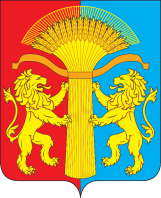 АДМИНИСТРАЦИЯ КАНСКОГО РАЙОНА КРАСНОЯРСКОГО КРАЯПОСТАНОВЛЕНИЕ10.08. 2016                                  г. Канск                                        №  344-пг    Об утверждении Правил определения  требований к закупаемым  муниципальными органами Канского района отдельным видам товаров, работ, услуг (в том числе предельные цены товаров, работ, услуг)В соответствии с частью 4 статьи 19 Федерального закона от 05.04.2013 № 44-ФЗ «О контрактной системе в сфере закупок товаров, работ, услуг для обеспечения государственных и муниципальных нужд», статьями 38, 40 Устава Канского района,                               ПОСТАНОВЛЯЮ:1. Утвердить Правила определения требований к  закупаемым муниципальными органами Канского района отдельным видам товаров, работ, услуг (в том числе предельные цены товаров, работ, услуг) согласно приложению.2. Контроль  исполнения настоящего Постановления возложить на  заместителя Главы Канского района по взаимодействию с органами государственной власти и органами местного самоуправления В.Н. Котина. 3. Настоящее Постановление вступает в силу в день, следующий за днем опубликования в официальном печатном издании газете «Вести Канского района» и, применяется к правоотношениям, возникшим с 01.01.2017 г.Исполняющий полномочияГлавы Канского района                                                                  О. В. Витман Приложение  кпостановлению администрацииКанского районаот 10.08.2016 №344-пгПравилаопределения  требований к закупаемым  муниципальными органами Канского района отдельным видам товаров, работ, услуг (в том числе предельные цены товаров, работ, услуг)I. Общие положенияНастоящие правила устанавливают порядок определения требований к отдельным видам товаров, работ, услуг (в том числе предельные цены товаров, работ, услуг), закупаемым   муниципальными органами Канского района,  в части закупок товаров, работ, услуг, финансовое обеспечение которых осуществляется за счет предоставленных из бюджетов бюджетной системы Российской Федерации субсидий на осуществление капитальных вложений в случае осуществления закупок в соответствии с частью 4 статьи 15 Федерального закона «О контрактной системе в сфере закупок товаров, работ, услуг для обеспечения государственных и муниципальных нужд» (далее соответственно – подведомственные заказчики, Федеральный закон) и устанавливают требования к отдельным видам товаров, работ, услуг.В соответствии с пунктом 2 части 4 статьи 19 Федерального закона и настоящими правилами, администрация Канского района устанавливает требования к отдельным видам товаров, работ, услуг (в том числе предельные цены товаров, работ, услуг), закупаемым для обеспечения муниципальных нужд (далее – Требования).Администрация Канского района  на основании настоящих правил и Требований утверждает требования к закупаемым отдельным видам товаров, работ, услуг (в том числе предельные цены товаров, работ, услуг).При определении требований к отдельным видам товаров, работ, услуг устанавливаются потребительские свойства (в том числе характеристики качества) и иные характеристики отдельных видов товаров, работ, услуг, имеющие влияние на цену отдельных видов товаров, работ, услуг.Требованиями утверждаются:обязательный перечень отдельных видов товаров, работ, услуг, потребительские свойства и иные характеристики отдельных видов товаров, работ, услуг, а также значения таких свойств, характеристик (в том числе предельные цены указанных товаров, работ, услуг) (далее – Обязательный перечень) и (или) может предусматриваться обязанность устанавливать значения указанных свойств, характеристик;порядок формирования и ведения перечней отдельных видов товаров, работ, услуг, в отношении которых утверждены значения потребительских свойств и иных характеристик (в том числе предельные цены) (далее – Ведомственный перечень), а также форма Ведомственного перечня (приложение №2 к настоящим правилам).II. Порядок определения требований к отдельным видам товаров, работ, услуг и формирования Обязательного перечняОбязательный перечень формируется в соответствии с формой Обязательного перечня, являющейся приложением № 1 к настоящим правилам. Требованиями может определяться дополнительная информация, включаемая в Обязательный перечень.Отдельные виды товаров, работ, услуг включаются в обязательные перечни, содержащиеся в правилах определения требований, утверждаемых местной администрации, в соответствии с указанными в пункте 8 настоящих правил обязательными критериями, значения которых рассчитываются исходя из выплат по контрактам и из количества контрактов, заключаемых в целях обеспечения нужд Канского района. Обязательные перечни, содержащиеся в правилах определения требований, включают отдельные виды товаров, работ, услуг, в отношении которых обязательным перечнем, содержащимся в правилах определения требований, утвержденных Правительством Российской Федерации, установлены предельные цены и (или) значения характеристик (свойств) таких товаров, работ, услуг.Обязательными критериями отбора являются:доля оплаты по отдельному виду товаров, работ, услуг (в соответствии с графиками платежей) по контрактам, информация о которых включена в реестр контрактов, заключенных заказчиками, и реестр контрактов, содержащих сведения, составляющие государственную тайну,  Администрацией Канского района, в общем объеме оплаты по контрактам, включенным в указанные реестры (по графикам платежей), заключенным Администрацией Канского района, его территориальными органами и подведомственными ему казенными и бюджетными учреждениями;доля количества контрактов на приобретение товаров, работ, услуг для обеспечения муниципальных нужд по соответствующему коду ОКПД, в общем количестве контрактов на приобретение товаров, работ, услуг, заключаемых Администрацией Канского района.Требованиями устанавливается порядок применения указанных в настоящем пункте обязательных критериев отбора, значения указанных критериев, а также могут определяться дополнительные критерии, не определенные настоящими правилами, и порядок их применения.Требования к отдельным видам товаров, работ, услуг должны содержать одну или несколько следующих характеристик:потребительские свойства (в том числе качество и иные характеристики) отдельных видов товаров, работ, услуг;иные характеристики (свойства) отдельных видов товаров, работ, услуг, не являющиеся потребительскими свойствами;требования к предельной цене товаров, работ, услуг.Значения потребительских свойств (в том числе качества) и иных характеристик (свойств) отдельных видов товаров, работ, услуг устанавливаются в количественных и (или) качественных показателях с указанием (при необходимости) единицы измерения в соответствии с Общероссийским классификатором единиц измерения (ОКЕИ).Количественные и (или) качественные показатели характеристик (свойств) отдельных видов товаров, работ, услуг могут быть выражены в виде точного значения, диапазона значений (например,  «от» и «до», «не более», «не менее»), запрета на приобретение отдельных видов товаров, работ, услуг, имеющих определенное значение.Требования к предельной цене товаров, работ, услуг устанавливаются в рублях, в абсолютном денежном выражении (с точностью до второго знака после запятой) в значении «не более».Требования к отдельным видам товаров, работ, услуг устанавливаются с учетом положений технических регламентов, стандартов и иных положений, предусмотренных законодательством Российской Федерации, в том числе законодательством Российской Федерации о техническом регулировании, законодательством Российской Федерации об энергосбережении и о повышении энергетической эффективности, законодательством Российской Федерации в области охраны окружающей среды. При утверждении требований к закупаемым товарам, работам, услугам соблюдаются запреты и ограничения, установленные положениями статьи 33 Федерального закона для описания объекта закупки, а также принцип обеспечения конкуренции, определенный положениями статьи 8 Федерального закона. Требования к отдельным видам товаров, работ, услуг, затраты на приобретение которых в соответствии с Требованиями к определению нормативных затрат муниципальных органов, утвержденных Администрацией Канского района, определяются с учетом категорий или групп должностей работников, устанавливаются с учетом категорий или групп должностей работников.Требования к отдельным видам товаров устанавливаются с учетом функционального назначения, под которым для целей настоящих правил понимается цель и условия использования (применения) товара, позволяющие товару выполнять свое основное назначение, вспомогательные функции или определяющие универсальность применения товара.Предельные цены товаров, работ, услуг устанавливаются в требованиях к указанным товарам, работам, услугам для вида товаров, работ, услуг и могут не использоваться в качестве цены единицы планируемых к закупке товаров, работ, услуг, но не могут быть превышены при осуществлении закупки соответствующих товаров, работ, услуг.Предельные цены товаров, работ, услуг, установленные Администрацией Канского района, не могут превышать предельные цены товаров, работ, услуг, установленные  Администрацией Канского района при утверждении нормативных затрат на обеспечение их функций и подведомственных им казенных учреждений.В Требованиях может предусматриваться право при утверждении требований к закупаемым видам товаров, работ, услуг (в том числе предельные цены товаров, работ, услуг) дополнительно: включать в Ведомственный перечень отдельные виды товаров, работ, услуг, не указанные в Обязательном перечне; включать в Ведомственный перечень характеристики товаров, работ, услуг, не включенные в Обязательный перечень, не приводящие к необоснованным ограничениям количества участников закупки;значения количественных и (или) качественных показателей характеристик (свойств) товаров, работ, услуг, отличающихся от значений, содержащихся в Обязательном перечне, в случаях, установленных Требованиями. При этом такие значения должны быть обоснованы. Обоснование значений характеристик (свойств) отдельных видов товаров, работ, услуг, отличающихся от значений, содержащихся в Обязательном перечне, осуществляется, в том числе с использованием функционального назначения товара.III. Порядок определения требований к отдельным видам товаров, работ, услуг и формирования  Ведомственного перечня17. Администрация Канского района утверждает определенные в соответствии с настоящими Правилами требования к закупаемым им и подведомственными ему казенными и бюджетными учреждениями отдельным видам товаров, работ, услуг, включающие перечень отдельных видов товаров, работ, услуг, их потребительские свойства (в том числе качество) и иные характеристики (в том числе предельные цены товаров, работ, услуг) (далее - ведомственный перечень).Ведомственный перечень составляется по форме согласно приложению № 2 на основании обязательного перечня отдельных видов товаров, работ, услуг, в отношении которых определяются требования к их потребительским свойствам (в том числе качеству) и иным характеристикам (в том числе предельные цены товаров, работ, услуг), предусмотренного приложением № 1 (далее - обязательный перечень).В отношении отдельных видов товаров, работ, услуг, включенных в обязательный перечень, в ведомственном перечне определяются их потребительские свойства (в том числе качество) и иные характеристики (в том числе предельные цены указанных товаров, работ, услуг), если указанные свойства и характеристики не определены в обязательном перечне.Администрация Канского района в ведомственном перечне определяет значения характеристик (свойств) отдельных видов товаров, работ, услуг (в том числе предельные цены товаров, работ, услуг), включенных в обязательный перечень, в случае, если в обязательном перечне не определены значения таких характеристик (свойств) (в том числе предельные цены товаров, работ, услуг).18. Отдельные виды товаров, работ, услуг, не включенные в обязательный перечень, подлежат включению в ведомственный перечень при условии, если средняя арифметическая сумма значений следующих критериев превышает 20 процентов:а) доля расходов муниципального органа и подведомственных ему казенных и бюджетных учреждений на приобретение отдельного вида товаров, работ, услуг для обеспечения муниципальных нужд за отчетный финансовый год в общем объеме расходов администрации Канского района на приобретение товаров, работ, услуг за отчетный финансовый год;б) доля контрактов администрации Канского района на приобретение отдельного вида товаров, работ, услуг для обеспечения муниципальных нужд, заключенных в отчетном финансовом году, в общем количестве контрактов администрации Канского района на приобретение товаров, работ, услуг, заключенных в отчетном финансовом году.19. Администрация Канского района при включении в ведомственный перечень отдельных видов товаров, работ, услуг, не указанных в обязательном перечне, применяет установленные пунктом 18 настоящих Правил критерии исходя из определения их значений в процентном отношении к объему осуществляемых администрацией Канского района закупок.20. В целях формирования ведомственного перечня администрация Канского района вправе определять дополнительные критерии отбора отдельных видов товаров, работ, услуг и порядок их применения, не приводящие к сокращению значения критериев, установленных пунктом 3 настоящих Правил.21. Администрация Канского района при формировании ведомственного перечня вправе включить в него дополнительно:а) отдельные виды товаров, работ, услуг, не указанные в обязательном перечне и не соответствующие критериям, указанным в пункте 3 настоящих Правил;б) характеристики (свойства) товаров, работ, услуг, не включенные в обязательный перечень и не приводящие к необоснованным ограничениям количества участников закупки;в) значения количественных и (или) качественных показателей характеристик (свойств) товаров, работ, услуг, которые отличаются от значений, предусмотренных обязательным перечнем, и обоснование которых содержится в соответствующей графе приложения № 1 к настоящим Правилам, в том числе с учетом функционального назначения товара, под которым для целей настоящих Правил понимается цель и условия использования (применения) товара, позволяющие товару выполнять свое основное назначение, вспомогательные функции или определяющие универсальность применения товара (выполнение соответствующих функций, работ, оказание соответствующих услуг, территориальные, климатические факторы и другое).22. Значения потребительских свойств и иных характеристик (в том числе предельные цены) отдельных видов товаров, работ, услуг, включенных в ведомственный перечень, устанавливаются:а) с учетом категорий и (или) групп должностей работников администрации Канского района, если затраты на их приобретение в соответствии с требованиями к определению нормативных затрат на обеспечение функций администрации Канского района, утвержденными постановлением администрации  Канского района   «Об утверждении требований к определению нормативных затрат на обеспечение функций муниципальных органов  Канского района (включая структурные подразделения администрации Канского района и подведомственные казенные и (или) бюджетные учреждения)» (далее - требования к определению нормативных затрат), определяются с учетом категорий и (или) групп должностей работников;б) с учетом категорий и (или) групп должностей работников, если затраты на их приобретение в соответствии с требованиями к определению нормативных затрат не определяются с учетом категорий и (или) групп должностей работников, - в случае принятия соответствующего решения администрацией Канского района.23. Дополнительно включаемые в ведомственный перечень отдельные виды товаров, работ, услуг должны отличаться от указанных в обязательном перечне отдельных видов товаров, работ, услуг кодом товара, работы, услуги в соответствии с Общероссийским классификатором продукции по видам экономической деятельности.24. Предельные цены товаров, работ, услуг устанавливаются администрацией Канского района в случае, если требованиями к определению нормативных затрат установлены нормативы цены на соответствующие товары, работы, услуги.Приложение № 1                                                                                                                                                 к Правилам определения  требований к закупаемым                                                                                                                                                  муниципальными органами Канского района отдельным видам  товаров, работ, услуг (в том числе, предельные ценытоваров, работ, услуг)                                                                                                                                                                                                                                                                                             	Форма Обязательного перечня отдельных видов товаров, работ, услуг, в отношении которых определяются требования к потребительским свойствам (в том числе к качеству) и иным характеристикамПриложение № 2                                                                                                                                                   к Правилам определения  требований к закупаемым                                                                                                                                                    муниципальными органами Канского района  отдельным видам товаров, работ, услуг (в том числе, предельные цены                                                                                                                                                  товаров, работ, услуг)    Форма Ведомственного перечняотдельных видов товаров, работ, услуг, их потребительские свойства (в том числе качество) и иные характеристики
(в том числе предельные цены товаров, работ, услуг) к ним№ п/пКод поОКПДНаименование отдельных видов товаров, работ, услугТребования качеству, потребительским свойствам и иным характеристикамТребования качеству, потребительским свойствам и иным характеристикамТребования качеству, потребительским свойствам и иным характеристикамТребования качеству, потребительским свойствам и иным характеристикам№ п/пКод поОКПДНаименование отдельных видов товаров, работ, услугНаименование характеристикиЕдиница измеренияЕдиница измеренияЗначение характеристики№ п/пКод поОКПДНаименование отдельных видов товаров, работ, услугНаименование характеристикикод по ОКЕИнаименованиеЗначение характеристики1234567№ п/пКод
по ОКПДНаименование отдельного вида товаров, работ, услугЕдиница измеренияЕдиница измеренияТребования к потребительским свойствам (в том числе качеству) и иным характеристикам, утвержденные Администрацией Канского района в основном перечнеТребования к потребительским свойствам (в том числе качеству) и иным характеристикам, утвержденные Администрацией Канского района в основном перечнеТребования к потребительским свойствам (в том числе качеству) и иным характеристикам, утвержденные Администрацией Канского района Требования к потребительским свойствам (в том числе качеству) и иным характеристикам, утвержденные Администрацией Канского района Требования к потребительским свойствам (в том числе качеству) и иным характеристикам, утвержденные Администрацией Канского района Требования к потребительским свойствам (в том числе качеству) и иным характеристикам, утвержденные Администрацией Канского района № п/пКод
по ОКПДНаименование отдельного вида товаров, работ, услугкод по ОКЕИнаименованиенаименование характеристикизначение характеристикинаименование характеристикизначение характеристикиобоснование отклонения значения характеристики от утвержденной Администрацией Канского района в основном перечнефункциональное назначение *